Зеленодольський професійний ліцей                                                                         ЗАТВЕРДЖУЮ:                                                                       В.о.директора  ЗПЛ______ Тетяна СКОРИК ПЛАН РОБОТИ МЕТОДИЧНОГО КАБІНЕТУ   НА 2023-2024 Н.Р.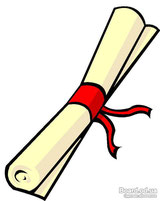  Підготувала                                                                    Олена ПШЕЛУЦЬКА№ з/п№ з/пЗміст роботиТермінпроведенняВідповідальнийІ. Організаційна роботаІ. Організаційна роботаІ. Організаційна роботаІ. Організаційна роботаІ. Організаційна робота     1     1Скласти план надання  допомоги за індивідуальними запитами педагогів на основі аналізу діагностичних карт.Вересеньметодистголови МКСтворити довідково-інформаційний фонд методичних матеріалів, літератури з єдиної методичної теми.Серпень,вересеньметодистголови МК 1.       31.       3Створити в методичному кабінеті картотеки:-Методичної літератури, періодичних видань з питань професійно-технічної освіти;-Передового педагогічного досвіду;-Педагогічних програмних засобів тощо.Постійнометодистголови МК 2.       42.       4Зосередити в методичному кабінетіплануючу документацію на навчальний рік:-план роботи ПТНЗ на навчальний рік;-план роботи педагогічної ради;-плани роботи методичних комісій;?    -план проведення інструктивно-методичних нарад.план роботи школи молодого педагога «Шлях до майстерності»ВересеньДиректор Заступники директораголови МК 3.       53.       5Організувати проведення заходівщодо підвищення педагогічної майстерності:-семінарів-практикумів;-школи активних форм і методів навчання, школи молодого педагога;-індивідуальних і групових консультацій;-інструктивно-методичних нарад.ПостійноМетодист головиМК4.       6 4.       6 Організувати і провести педагогічні читання і науково-практичні конференції.СіченьМетодист голови МК5.      7  5.      7  Надавати індивідуальну допомогу викладачам і майстрам виробничого навчання у доборі літератури та матеріалів для проведення уроків, відкритих уроків, позакласних заходів, для самоосвіти.Постійнометодист 6.       86.       8Організувати виставки нових надходжень літератури, тематичних виставок, виставок за підсумками роботи:-    кращих зразків наочних посібниківі методичних матеріалів контрольно - методичних засобів;-    кращих методичних розробокз окремих тем, розділів програми, предмета;-    кращих творчих робіт тощо.ПостійноМетодистГолови МК7.       97.       9Організувати випуск методичного бюлетеня.Вересень- червеньМетодист голови МК8.      10 8.      10 Взяти участь у підготовці і проведенні атестації педагогічних працівників.Вересень -  квітеньАдміністрація               11              11Організувати взаємовідвідування уроків.Протягом рокуметодист1.      121.      12Надати допомогу педпрацівникам у роботі щодо складання плану самоосвіти, індивідуальній методичній роботі, авторам доповідей, рефератів, методичних розробок.Постійнометодист II. Аналітико-методична роботаII. Аналітико-методична роботаII. Аналітико-методична роботаII. Аналітико-методична роботаII. Аналітико-методична робота1.       11.       1Провести психолого-педагогічні спостереження за динамікою педагогічної майстерності педпрацівників згідно з діагностичними картами.ПостійноАдміністрація 2.       22.       2Надати методичну допомогу у розробці поурочно-тематичних планів, робочих програм, узагальнити пропозиції методичних комісій щодо вдосконалення навчально-плануючої документаціїСерпеньМетодист головиМК3.       33.       3Організувати навчання молодих  педпрацівників з вивчення методики теоретичного і виробничого навчання, методики виховної роботи.Вересень, жовтеньметодист.        4  .        4  Забезпечити індивідуальний підхід до надання методичної допомоги щодо самоосвіти педагогів.Постійнометодист5.      5  5.      5  Надати допомогу методичним комісіям щодо планування і проведення засідань.Серпеньметодист6.      6  6.      6  Організувати наставництво з надання  допомоги педагогічним працівникам.Серпеньметодист7.       77.       7Надавати допомогу в підготовці і проведенні семінарів-практикумів.Постійнометодист8.       8 8.       8 Надавати допомогу в підготовці, проведенні і обговоренні відкритих уроків.Постійнометодист9.       99.       9Створити зразки плануючої документації для різних категорій педагогів.ЛистопадметодистГолови МК1       101       10Розробити інформаційно-методичний супровід  конкурсів, що проходять на базі закладу.За потребиметодист 1       111       11Надати допомогу щодо вдосконалення контрольних методичних засобів з предметів і професій.Вересень, жовтеньметодист старший майстер1       121       12Надавати консультативно-методичну допомогу педагогам навчального закладу щодо моніторингу:-змісту навчання і виховання;-рівня навчальних досягнень здобувачів освіти;-освітньо-кваліфікаційного рівня пеагогічних кадрів;-стану методичної роботи;-інформаційного забезпечення;-стану роботи з передового педагогічного досвіду;-роботи з охорони праці тощо.Протягом рокуметодист Голови МКІІІ. Вивчення, узагальнення і запровадженняпередового педагогічного і виробничого досвідуІІІ. Вивчення, узагальнення і запровадженняпередового педагогічного і виробничого досвідуІІІ. Вивчення, узагальнення і запровадженняпередового педагогічного і виробничого досвідуІІІ. Вивчення, узагальнення і запровадженняпередового педагогічного і виробничого досвідуІІІ. Вивчення, узагальнення і запровадженняпередового педагогічного і виробничого досвіду1.     1  Надавати методичну допомогу у вивченні і узагальненні передового педагогічного досвіду кращих викладачів, майстрів виробничого навчання.Надавати методичну допомогу у вивченні і узагальненні передового педагогічного досвіду кращих викладачів, майстрів виробничого навчання.ПостійноМетодист голови МК2.       2Створити  куточок  «Кращий досвід – у практику роботи» спільно з головами методичних комісій.Створити  куточок  «Кращий досвід – у практику роботи» спільно з головами методичних комісій.Перший семестрметодист4.       3Сприяти організації творчих відряджень педагогів з метою вивчення досвіду роботи колег.Сприяти організації творчих відряджень педагогів з метою вивчення досвіду роботи колег.Протягом рокуметодист5.       4Практикувати проведення:-  методичних панорам;-  ярмарок ідей;-  майстер – класів;-   методичних тренінгів:-  семінар - практикум.Практикувати проведення:-  методичних панорам;-  ярмарок ідей;-  майстер – класів;-   методичних тренінгів:-  семінар - практикум.Лютий,травеньметодист6.       5Надавати допомогу педагогам з вивчення інноваційних педагогічних  і виробничих технологій.Надавати допомогу педагогам з вивчення інноваційних педагогічних  і виробничих технологій.Постійнометодист керівник творчої групи7.      6 Підготувати  методичні матеріали кращих педагогічних наробок керівників, викладачів та майстрів виробничого навчання для розміщення на сайті навчального закладу.Підготувати  методичні матеріали кращих педагогічних наробок керівників, викладачів та майстрів виробничого навчання для розміщення на сайті навчального закладу.упродовж рокуметодист Педагогічний колектив8.       7Підготувати  методичні матеріали кращих педагогічних наробок керівників, викладачів та майстрів виробничого навчання для розміщення на освітянських сайтах.Підготувати  методичні матеріали кращих педагогічних наробок керівників, викладачів та майстрів виробничого навчання для розміщення на освітянських сайтах.упродовж рокуметодист